“Stadsvernieuwingscontract: Heyvaert-Poincaré”KandidatuurFORMULIER KANDIDAATSTELLINGSamenvattende fiche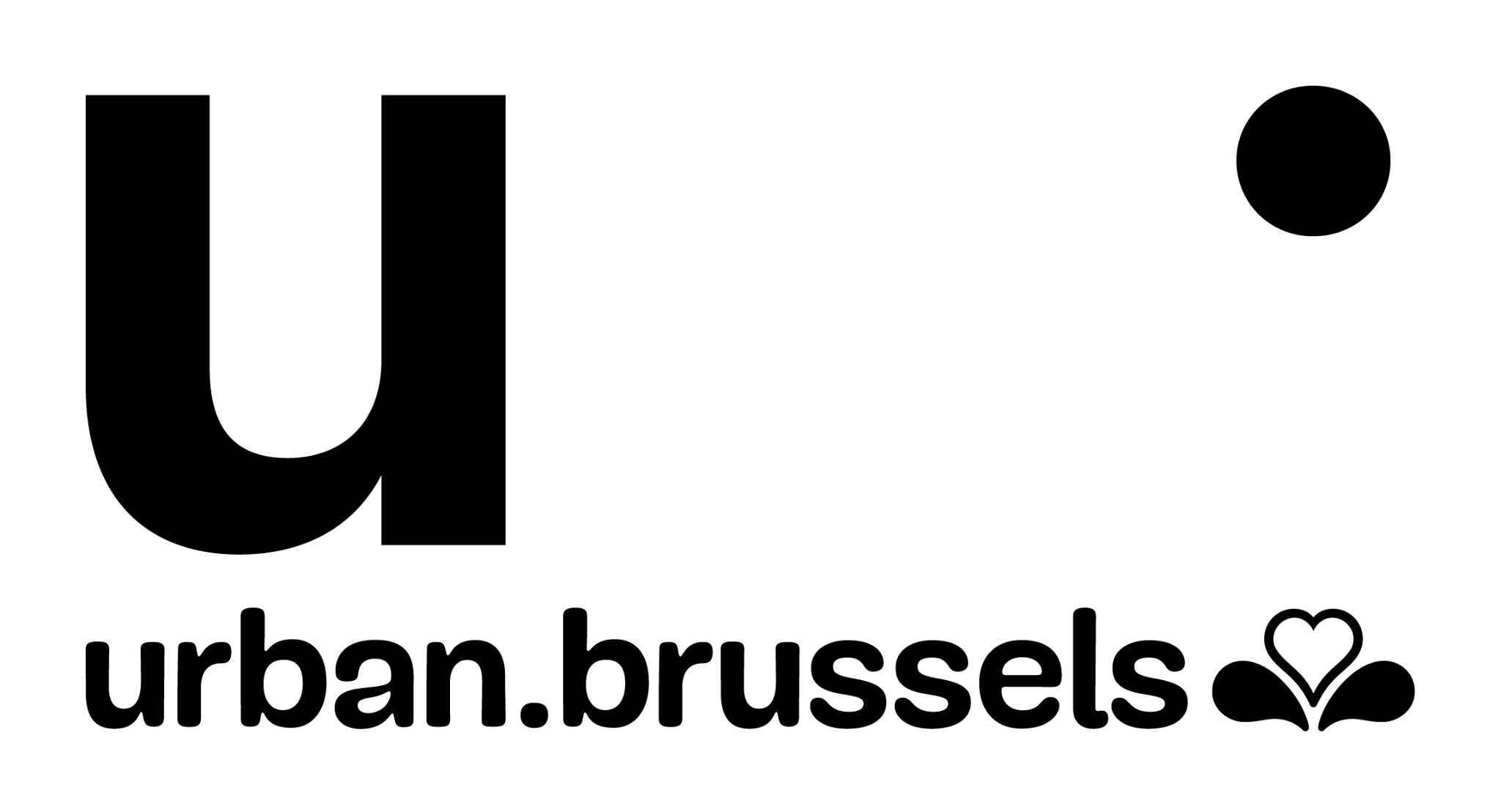 InhoudHoofdstuk  i	Beschrijving van het projectHoofdstuk ii	PartnerschapHoofdstuk iii	Fasering van het projectHoofdstuk iv	Budget / FinancieringHoofdstuk v	ChecklistHoofdstuk vi	Bevestiging, handtekeningHoofdstuk I		Beschrijving van het projectHoofdstuk II		Partnerschap Hoofdstuk III	Fasering van het projectHoofdstuk IV	Budget Hoofdstuk V	ChecklistHoofdstuk VI	Bevestiging en ondertekening1.1 Benaming van het project 1.1 Benaming van het project 1.1 Benaming van het project 1.1 Benaming van het project Benaming van het projectBenaming van het project1.2 Duur van het project1.2 Duur van het project1.2 Duur van het project1.2 Duur van het projectBegindd/mm/jjjjEindedd/mm/jjjjDuur (in maanden)Duur (in maanden)1.3 Projectdrager1.3 Projectdrager1.3 Projectdrager1.3 ProjectdragerNaam van de instelling Naam van de instelling Juridisch statuutJuridisch statuut☐ Ja         ☐ Nee     ☐ Ja         ☐ Nee     Wettelijke vertegenwoordiger(s) Wettelijke vertegenwoordiger(s) TelefoonFaxE-mailE-mailProjectcoördinatorProjectcoördinatorTelefoonFaxE-mailE-mailMaatschappelijke zetelMaatschappelijke zetelBriefwisselingsadresBriefwisselingsadresRekeningnummerRekeningnummerBTW-plichtigBTW-plichtig☐ Ja         ☐ Nee          ☐ Ja         ☐ Nee          1.4 Partnerschap1.4 Partnerschap1.4 Partnerschap1.4 PartnerschapBetrokken partnersBetrokken partnersLijst met de partnersLijst met de partners1.5 Budget 1.5 Budget 1.5 Budget 1.5 Budget Totaal bedrag van het projectTotaal bedrag van het projectGevraagd bedrag SVCGevraagd bedrag SVC1.1 Naam van het project1.2 Waarom dit project ? 1.2.1 Wat is de beginsituatie / wat zijn de vaststellingen waarop u met uw project wil inspelen? 1.2.2 Welke oplossing biedt uw project? Nagestreefde doelstelling(en):Voorgestelde realisaties:1.2.3 Wie zijn de doelgroepen van uw project?1.2.4 Wat is de link met de doelstellingen die in de reglement van de oproep tot burgerinitiatieven zijn vastgelegd?1.3 Welk vervolg op het project?1.3.1 Welke cijfermatige resultaten verwacht u voor uw project? 1.3.2  Welke kwalitatieve resultaten verwacht u voor uw project?22.1. Partners In te vullen indien het project samen met een andere actor gedragen wordt. Het betrokkenheidsniveau van de partners kan sterk uiteenlopen: gaande van het fungeren als projectdrager tot het inbrengen van expertise, of het inbrengen van materiële goederen, personeel, enz. 2.1. Partners In te vullen indien het project samen met een andere actor gedragen wordt. Het betrokkenheidsniveau van de partners kan sterk uiteenlopen: gaande van het fungeren als projectdrager tot het inbrengen van expertise, of het inbrengen van materiële goederen, personeel, enz. 2.1. Partners In te vullen indien het project samen met een andere actor gedragen wordt. Het betrokkenheidsniveau van de partners kan sterk uiteenlopen: gaande van het fungeren als projectdrager tot het inbrengen van expertise, of het inbrengen van materiële goederen, personeel, enz. 2.1. Partners In te vullen indien het project samen met een andere actor gedragen wordt. Het betrokkenheidsniveau van de partners kan sterk uiteenlopen: gaande van het fungeren als projectdrager tot het inbrengen van expertise, of het inbrengen van materiële goederen, personeel, enz. Partner 1 Partner 1 Partner 1 Partner 1 Naam van de instellingJuridisch statuutAdresE-mailTelefoonLicht toe welke rol de partner speelt bij de uitvoering van het project.Licht toe welke rol de partner speelt bij de uitvoering van het project.Licht toe welke rol de partner speelt bij de uitvoering van het project.Licht toe welke rol de partner speelt bij de uitvoering van het project.Vond er eerdere samenwerking met de partner plaats? Zo ja, welke?Vond er eerdere samenwerking met de partner plaats? Zo ja, welke?Vond er eerdere samenwerking met de partner plaats? Zo ja, welke?Vond er eerdere samenwerking met de partner plaats? Zo ja, welke?Partner 2Partner 2Partner 2Partner 2Naam van de instellingJuridisch statuutAdresE-mailTelefoonLicht toe welke rol de partner speelt bij de uitvoering van het project.Licht toe welke rol de partner speelt bij de uitvoering van het project.Licht toe welke rol de partner speelt bij de uitvoering van het project.Licht toe welke rol de partner speelt bij de uitvoering van het project.Vond er eerdere samenwerking met de partner plaats? Zo ja, welke?Vond er eerdere samenwerking met de partner plaats? Zo ja, welke?Vond er eerdere samenwerking met de partner plaats? Zo ja, welke?Vond er eerdere samenwerking met de partner plaats? Zo ja, welke?3.1. Vermeld de verschillende vereiste fasen in de uitvoering van uw project en geef aan hoe lang zij zullen duren.Realisering/FaseGeplande data / FrequentieLocatieBelanghebbende partijen4.1. Gelieve de tabellen hieronder met betrekking tot het budget van uw project in te vullen:Budgetposten 20232024Materiaal- en investeringskosten 
Werkingsmiddelen 
(huur, vrijwillige kosten, uitkeringen, telefoon, water, gas, elektriciteit, klein materiaal,,...)TotaalCHECKLISTDe projectdrager moet ervoor zorgen dat:CHECKLISTDe projectdrager moet ervoor zorgen dat:☐ Een elektronische versie van het volledige kandidatuurdossier uiterlijk op 23/04/2023 verstuurd wordt naar de gemeentelijke administraties via volgende e-mailadressen :sjonniaux@anderlecht.brussels ; obadiou@molenbeek.irisnet.be ; ine.maenhout@brucity.be ☐ Een elektronische versie van het volledige kandidatuurdossier uiterlijk op 23/04/2023 verstuurd wordt naar de gemeentelijke administraties via volgende e-mailadressen :sjonniaux@anderlecht.brussels ; obadiou@molenbeek.irisnet.be ; ine.maenhout@brucity.be ☐ Het dossier ondertekend wordt door de wettelijke vertegenwoordiger van de projectdrager en de projectcoördinator.☐ Het dossier ondertekend wordt door de wettelijke vertegenwoordiger van de projectdrager en de projectcoördinator.☐ Het project beantwoordt aan de in de OSH (Ordonnantie organisatie van de Stedelijke Herwaardering) vastgelegde criteria om in aanmerking te komen☐ Het project beantwoordt aan de in de OSH (Ordonnantie organisatie van de Stedelijke Herwaardering) vastgelegde criteria om in aanmerking te komen☐ Alle partners die betrokken zijn bij het project en die een financiële inbreng leveren vermeld staan in het kandidatuurdossier. ☐ Alle partners die betrokken zijn bij het project en die een financiële inbreng leveren vermeld staan in het kandidatuurdossier. De volgende bijlagen volledig zijn en bij kandidatuurdossier gevoegd worden:De volgende bijlagen volledig zijn en bij kandidatuurdossier gevoegd worden:☐ BijlageEen kopie van de statuten Gelieve er akte van te nemen dat de WORD-bestanden en de bijlagen integraal deel uitmaken van het kandidatuurdossier.Gelieve er akte van te nemen dat de WORD-bestanden en de bijlagen integraal deel uitmaken van het kandidatuurdossier.Door dit kandidatuurdossier te ondertekenen, verbindt de projectdrager zich ertoe:- zijn financieel beheer zodanig te organiseren dat de uitgaven en ontvangsten die gepaard gaan met het gesubsidieerde project duidelijk bepaald zijn;- zich te schikken naar de gewestelijke regels in verband met de controle op de subsidies (de organieke ordonnantie van het Brussels Hoofdstedelijk Gewest van 23 februari 2006 houdende de bepalingen die van toepassing zijn op de begroting, de boekhouding en de controle (Staatsblad van 23/03/2006));- zich te schikken naar de bepalingen van het OSH en de besluiten daarvan;- zich te schikken naar het verbod op dubbele subsidiëring.Door dit kandidatuurdossier te ondertekenen, verbindt de projectdrager zich ertoe:- zijn financieel beheer zodanig te organiseren dat de uitgaven en ontvangsten die gepaard gaan met het gesubsidieerde project duidelijk bepaald zijn;- zich te schikken naar de gewestelijke regels in verband met de controle op de subsidies (de organieke ordonnantie van het Brussels Hoofdstedelijk Gewest van 23 februari 2006 houdende de bepalingen die van toepassing zijn op de begroting, de boekhouding en de controle (Staatsblad van 23/03/2006));- zich te schikken naar de bepalingen van het OSH en de besluiten daarvan;- zich te schikken naar het verbod op dubbele subsidiëring.Handtekening van de projectdragerHandtekening van de projectdragerWettelijke vertegenwoordiger(s)ProjectcoördinatorDatum en plaats